Đề thi Violympic Toán lớp 2 vòng 7 năm 2015 - 2016 Bài 1: Chọn các giá trị theo thứ tự tăng dần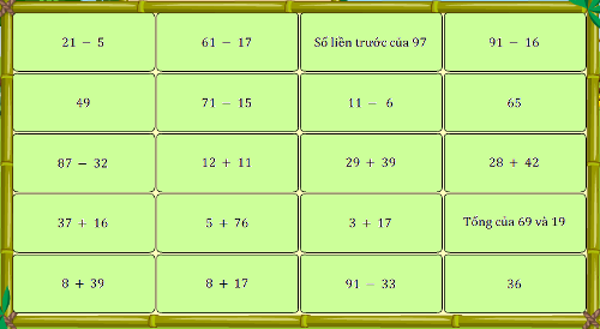 Bài 2:Câu 2.1:  Cho 5dm = ............... cm. Số thích hợp điền vào chỗ chấm là: A. 10             B. 5            C. 6         D. 50Câu 2.2: Tính: 61 - 6 = ............A. 1         B. 56                 C. 55               D. 54Câu 2.3: Cho 30cm = ..................... dm. Số thích hợp điền vào chỗ chấm là:A. 50            B. 3              C. 30           D. 40Câu 2.4: Giá trị y thỏa mãn: y + 7 = 21 là:A. 12            B. 28               C. 14            D. 13Câu 2.5: Trong các phép tính dưới đây, phép tính nào có hiệu nhỏ nhất:A. 81 - 78           B. 21 - 12             C. 71 - 36           D. 41 - 5Câu 2.6: Cho 45 + 27 .............. 38 + 36 . Dấu thích hợp điền vào chỗ chấm là:A. =                B. >             C. +           D. <Câu 2.7: Cho 41 - 7 .................. 61 - 41. Dấu thích hợp điền vào chỗ chấm là:A. =               B. +               C. <            D. >Câu 2.8: Phép cộng có tổng bằng 20 là: A. 14 + 5           B. 13 + 6              C. 18 + 2          D. 12 + 5Câu 2.9:Hình vẽ bên có .................. hình tứ giác. 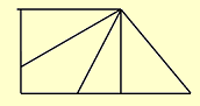 A. 3 hình          B. 4 hình                   C. 5 hình            D. 6 hìnhCâu 2.10: Cho a + 23 + 27 = 100. Giá trị của a là:A. 77          B. 73               C. 60       D. 50Bài 3: Đi tìm kho báuCâu 3.1: Tính: 9 + 57 = ............Câu 3.2: Số gồm 5 chục và 6 đơn vị là: ...................Câu 3.3: Trong thùng đã có 27 lít nước. Hỏi cần đổ thêm vào bao nhiêu lít nước nữa để trong thùng có 5 chục lít nước?Câu 3.4: Trong vườn có 4 chục cây cam, số cây bưởi ít hơn số cây cam là 18 cây. Vậy trong vườn có ................. cây bưởi.Câu 3.5: Số hạng thứ hai là 9, tổng của hai số là số tròn chục liền trước số 53. Vậy số hạng thứ nhất là: ...........Câu 3.6: Tính: 90 - 76 + 86 = ..............Câu 3.7: Bé An cao 91cm, bé An thấp hơn bé Hoa 9cm. Vậy bé Hoa cao ................. dm.Đáp ánBài 1: 11 - 6 < 21 - 5 < 17 + 3 < 12 + 11 < 8 + 17 < 36 < 61 - 17 < 8 + 39 < 49 < 37 + 16 < 87 - 32 < 71 - 15 < 91 - 33 < 65 < 29 + 39 < 28 + 42 < 91 - 16 < 76 + 5 < Tổng của 69 + 19 < Số liền trước của 97Bài 2Câu 2.1: DCâu 2.2: CCâu 2.3: BCâu 2.4: CCâu 2.5: ACâu 2.6: DCâu 2.7: DCâu 2.8: CCâu 2.9: DBài 3Câu 3.1: 66Câu 3.2: 56Câu 3.3: 23Câu 3.4: 22Câu 3.5: 41Câu 3.6: 100Câu 3.7: 10